Постоянный комитет по авторскому праву и смежным правамТридцать седьмая сессияЖенева, 26–30 ноября 2018 г.Резюме ПредседателяПУНКТ 1 ПОВЕСТКИ ДНЯ:  ОТКРЫТИЕ СЕССИИ1.	Тридцать седьмая сессия Постоянного комитета по авторскому праву и смежным правам (далее – «ПКАП» или «Комитет») была открыта заместителем Генерального директора г-жой Сильви Форбэн.  Функции Председателя выполнял г-н Дарен Тан Хэн Сим, а заместителей Председателя – г-н Кароль Косьциньский и г-н Абдул Азиз Диенг.  Обязанности Секретаря были возложены на г-жу Мишель Вудс (ВОИС).ПУНКТ 2 ПОВЕСТКИ ДНЯ:  ПРИНЯТИЕ ПОВЕСТКИ ДНЯ ТРИДЦАТЬ СЕДЬМОЙ СЕССИИ2.	Комитет принял проект повестки дня (документ SCCR/37/1 Prov.) с изменениями, внесенными в нее с целью исключения пункта «Аккредитация новых неправительственных организаций» (документ SCCR/37/1 Prov. Rev.). пункт 3 повестки дня:  принятие проекта отчета о тридцать шестой сессии 3.	Комитет принял проект отчета о своей тридцать шестой сессии (документ SCCR/36/8 Prov.).  Делегациям и наблюдателям было предложено не позднее 15 января 2019 г. направить в Секретариат любые замечания, касающиеся их заявлений, по адресу copyright.mail@wipo.int ПУНКТ 4 ПОВЕСТКИ ДНЯ:  ОХРАНА ПРАВ ВЕЩАТЕЛЬНЫХ ОРГАНИЗАЦИЙ 4.	По данному пункту повестки дня на рассмотрении находились документы SCCR/27/2 Rev., SCCR/27/6, SCCR/30/5, SCCR/31/3, SCCR/32/3, SCCR/33/3, SCCR/33/5, SCCR/34/3, SCCR/34/4, SCCR/35/10, SCCR/35/12, SCCR/36/5, SCCR/36/6, SCCR/37/2, SCCR/37/7 и SCCR/37/8, а также неофициальные схемы и документы, подготовленные на предыдущих сессиях.5.	Комитет рассмотрел подготовленный Председателем документ SCCR/36/6 под названием «Пересмотренный сводный текст, касающийся определений, объекта охраны и предоставляемых прав и других вопросов».  Кроме того, Комитет принял к сведению документ SCCR/37/2 «Предложение делегации Аргентины», представленный соответствующей делегацией, и документ SCCR/37/7 «Предложение Соединенных Штатов Америки в отношении объема и осуществления прав в проекте договора ВОИС об охране прав вещательных организаций», представленный делегацией Соединенных Штатов Америки.6.	Обсуждения на основе документов SCCR/36/6, SCCR/37/2 и SCCR/37/7 проходили в рамках неофициальных заседаний Комитета.  Они помогли прояснить различные технические вопросы и позиции делегаций с целью достижения единого понимания определений, объекта охраны, предоставляемых прав и других вопросов.  По итогам этих обсуждений Председатель подготовил документ SCCR/37/8, в котором он изложил свое понимание состояния дискуссии.  Документ SCCR/37/8 обобщает все предложения, устраняя разделение на две отдельные части A и B, как в документе SCCR/36/6.7.	Данный пункт будет сохранен в повестке дня тридцать восьмой сессии ПКАП.ПУНКТ 5:  ОГРАНИЧЕНИЯ И ИСКЛЮЧЕНИЯ в интересах БИБЛИОТЕК И АРХИВОВ8.	По данному пункту повестки дня на рассмотрении находились документы SCCR/26/3, SCCR/26/8, SCCR/29/4, SCCR/30/2, SCCR/30/3, SCCR/33/4, SCCR/34/5, SCCR/35/6, SCCR/35/9, SCCR/36/3, SCCR/36/7 и SCCR/37/6.  9.	Секретариат представил отчет о ходе работы в рамках Плана действий в области библиотек, архивов и музеев, содержащегося в документе SCCR/36/7 «Планы действий по ограничениям и исключениям на период до 39-й сессии ПКАП (второе заседание 
в 2019 г.)».10.	Комитет приветствовал презентацию доктора Кеннета Крюза, посвященную разработке типологии для библиотек (одно из направлений работы в рамках пункта 1 Плана действий в области библиотек, архивов и музеев);  после презентации доктор Крюз ответил на вопросы представителей Комитета.  11.	Комитет приветствовал презентацию доктора Янива Бенхаму, посвященную исследованию по тематике музеев (документ SCCR/37/6) (пункт 3 Плана действий в области библиотек, архивов и музеев);  после презентации доктор Бенхаму ответил на вопросы представителей Комитета.  12.	Очередной отчет о ходе работы в рамках Плана действий в области библиотек, архивов и музеев будет представлен на тридцать восьмой сессии ПКАП.13.	Данный пункт будет сохранен в повестке дня тридцать восьмой сессии ПКАП.Пункт 6 повестки дня:  Ограничения и исключения для образовательных и научно-исследовательских учреждений и лиц с другими ограниченными способностями14.	По данному пункту повестки дня на рассмотрении находились документы SCCR/26/4 Prov., SCCR/27/8, SCCR/32/4, SCCR/33/4, SCCR/33/6, SCCR/34/6, SCCR/35/3, SCCR/35/5 Rev., SCCR/35/9, SCCR/36/3 и SCCR/36/7.15.	Секретариат представил отчет о ходе работы в рамках Плана действий в области образовательных и научно-исследовательских учреждений, а также лиц с другими ограниченными возможностями, содержащегося в документе SCCR/36/7 «Планы действий по ограничениям и исключениям на период до 39-й сессии ПКАП (второе заседание в 2019 г.)».16.	Презентация, с которой выступил доктор Крюз по пункту 5 повестки дня, содержала отдельные сведения о работе, ведущейся профессором Даниелем Сэном в области подготовки типологии для образовательных и научно-исследовательских учреждений (пункт 1 Плана действий в области образовательных и научно-исследовательских учреждений, а также лиц с другими ограниченными возможностями).17.	Очередной отчет о ходе работы в рамках Плана действий в области образовательных и научно-исследовательских учреждений, а также лиц с другими ограниченными возможностями будет представлен на тридцать восьмой сессии ПКАП.18.	 Данный пункт будет сохранен в повестке дня тридцать восьмой сессии ПКАП.ПУНКТ 7 ПОВЕСТКИ ДНЯ: Прочие вопросы19.	По данному пункту повестки дня на рассмотрении находились документы SCCR/31/4, SCCR/31/5, SCCR/35/4, SCCR/35/7, SCCR/35/8, SCCR/35/Summary Presentation Rev., SCCR/36/4, SCCR/37/3, SCCR/37/4 и SCCR/37/5. 20.	В связи с вопросом об авторском праве в цифровой среде Комитет рассмотрел порядок проведения предлагаемого исследования, представленный Секретариатом в документе SCCR/37/4, озаглавленном «Порядок проведения исследования в отношении сервисов цифрового музыкального вещания».  Комитет постановил, что Секретариат проведет исследование в порядке, изложенном в документе SCCR/37/4, приняв во внимание замечания и предложения, сделанные государствами-членами в ходе обсуждения, состоявшегося в рамках пункта повестки дня.  Актуализированная информация по данному вопросу будет представлена на 38-й сессии ПКАП.21.	В связи с вопросом о праве на долю от перепродажи Секретариат представил документ SCCR/37/5, озаглавленный «Целевая группа по праву авторов на долю от перепродажи», который был принят к сведению Комитетом.  Целевая группа приступит к работе в декабре 2018 г., и актуализированная информация по данному вопросу будет представлена на 38-й сессии ПКАП. 22.	В связи с вопросом об укреплении охраны прав режиссеров-постановщиков Комитет рассмотрел порядок проведения предлагаемого исследования, представленный Секретариатом в документе SCCR/37/3, озаглавленном «Порядок проведения исследования в области охраны прав режиссеров-постановщиков».  Комитет постановил, что Секретариат проведет исследование в порядке, изложенном в документе SCCR/37/3, и что промежуточный отчет будет представлена на 38-й сессии ПКАП, а окончательный отчет – на 39-й сессии ПКАП.    23.	Эти три вопроса будут сохранены в рамках данного пункта повестки дня тридцать восьмой сессии ПКАП. 24.	Комитету был показан видеофильм о деятельности в области укрепления потенциала Консорциума доступных книг (ABC), а Секретариат представил краткую обновленную информацию о работе ABC. резюме председателя25.	Комитет принял к сведению содержание настоящего резюме Председателя.  Председатель пояснил, что в резюме отражено его личное мнение об итогах тридцать cедьмой сессии ПКАП и поэтому этот документ не подлежит утверждению Комитетом.пункт 8 повестки дня: Закрытие сессиИ26.	Следующая сессия Комитета состоится 1–5 апреля 2019 г.[Конец документа]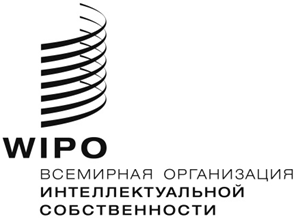 RОРИГИНАЛ:  АНГЛИЙСКИЙОРИГИНАЛ:  АНГЛИЙСКИЙОРИГИНАЛ:  АНГЛИЙСКИЙдата: 30 ноября 2018 г.дата: 30 ноября 2018 г.дата: 30 ноября 2018 г.